智汇创新•2021年暨南大学研究生创新论坛——文学院分论坛报名表个人近照（宣传版展示）请发原图至信箱：wenxueyuan0200@163.com拟报名参会同学请扫以下二维码进创新论坛参会群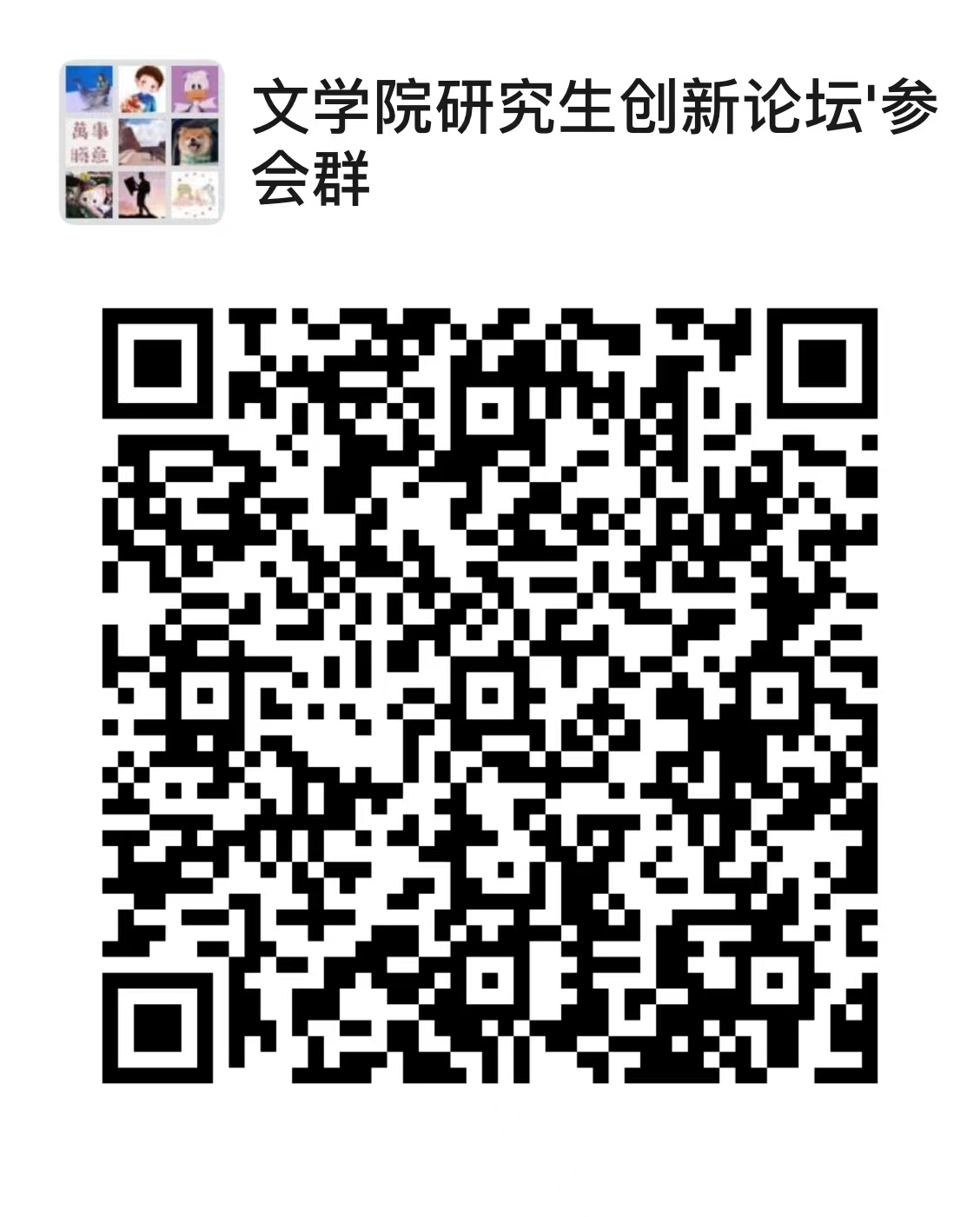 基本信息姓名专业基本信息层次博/硕士学位类型基本信息年级学号基本信息手机拟参会成果拟参会成果拟参会成果成果名称成果形式高水平论文 级别：□A1；A2；□A3；□B1；□B2；□其他成果形式□课题研究 □学科竞赛 □实践类成果□课题研究 □学科竞赛 □实践类成果成果简介（200字）（简单介绍内容、以及发表、获批或获奖情况）（简单介绍内容、以及发表、获批或获奖情况）